Glance Technologies Inc.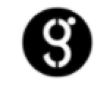 CANCELLEDFORM 11NOTICE OF PROPOSED STOCK OPTION GRANT OR AMENDMENTName of Listed Issuer: Glance Technologies Inc. (the “Issuer”).Trading Symbol: GETDate: March 15, 2019Options Cancelled:Other Presently Outstanding Options:Set out number of optioned shares for each grant with different terms.Additional InformationIf shareholder approval was required for the grant of options (including prior approval of a stock option plan), state the date that the shareholder meeting approving the grant was or will be held. N/AState the date of the news release announcing the grant of options. N/AState the total issued and outstanding share capital at the date of grant or amendment. 136,737,783State, as a percentage of the issued and outstanding shares of the Issuer indicated in (c) above, the aggregate number of shares that are subject to incentive stock options, including new options, amended options and other presently outstanding options. 2.13%If the new options are being granted pursuant to a stock option plan, state the number of remaining shares reserved for issuance under the plan. 10,756,278If the Issuer has completed a public distribution of its securities within 90 days of the date of grant, state the per share price paid by the public investors. N/ADescribe the particulars of any proposed material changes in the affairs of the Issuer. NoneCertificate of ComplianceThe undersigned hereby certifies that:The undersigned is a director and/or senior officer of the Issuer and has been duly authorized by a resolution of the board of directors of the Issuer to sign this Certificate of Compliance.As of the date hereof there is no material information concerning the Issuer which has not been publicly disclosed.The undersigned hereby certifies to the Exchange that the Issuer is in compliance with the requirements of applicable securities legislation (as such term is defined in National Instrument 14-101) and all Exchange Requirements (as defined in CNSX Policy 1).All of the information in this Form 11 Notice of Proposed Stock Option Grant or Amendment is true.Dated: March 15, 2019Desmond Griffin	 Name of Director or Senior Officer“Desmond Griffin”	 SignatureDirector & CEO	 Official CapacityName of OptioneePosition (Director/ Officer/ Employee/ Consultant/ Management CompanyInsider Yes or No?No. of Optioned SharesExercisePriceGrantDateCancellationDateL. TimlickDirectorYes100,0000.204/18/201703/15/2019L. BurkeOfficerYes50,0000.309/15/201703/15/2019L. TimlickDirectorYes100,0000.309/15/201703/15/2019P. AshtonOfficerYes135,0000.309/15/201703/15/2019L. BurkeOfficerYes13,0000.7210/17/201703/15/2019B. AlbuEmployeeNo15,0000.544/5/201803/15/2019D. ShathisEmployeeNo50,0000.544/5/201803/15/2019C. GalvinEmployeeNo16,0000.544/5/201803/15/2019B. HunterEmployeeNo40,0000.525/7/201803/15/2019V. HoEmployeeNo20,0000.506/28/201803/15/2019L. BurkeOfficerYes150,0000.506/28/201803/15/2019C. GalvinEmployeeNo10,0000.506/28/201803/15/2019P. AshtonOfficerYes150,0000.506/28/201803/15/2019V. Altamirano GuevaraEmployeeNo15,0000.506/28/201803/15/2019J. HoylesOfficerYes200,0000.506/28/201803/15/2019L. AncianoOfficerYes200,0000.506/28/201803/15/2019P. HaralabousEmployeeNo40,0000.506/28/201803/15/2019V. HoEmployeeNo20,0000.347/31/201803/15/2019V. MilushevaEmployeeNo15,0000.347/31/201803/15/2019K. HerringtonDirectorYes25,0000.309/15/201703/15/2019K. HerringtonDirectorYes387,5000.347/31/201803/15/2019L. BurkeOfficerYes125,0000.347/31/201803/15/2019S. CadiganDirectorYes200,0000.347/31/201803/15/2019L. TimlickDirectorYes200,0000.347/31/201803/15/2019V. Altamirano GuevaraEmployeeNo25,0000.347/31/201803/15/2019J. HoylesOfficerYes200,0000.347/31/201803/15/2019L. AncianoOfficerYes200,0000.347/31/201803/15/2019J. JimenezEmployeeNo80,0000.347/31/201803/15/2019D. Bolivar HerreraEmployeeNo80,0000.458/9/201803/15/2019A. WilliamsOfficerYes250,0000.458/9/201803/15/2019Y. Minaz RajanEmployeeNo10,0000.349/7/201803/15/2019P. GhoshEmployeeNo20,0000.506/28/201803/15/2019P. GhoshEmployeeNo80,0000.544/5/201803/15/2019N. BarbovitchEmployeeNo80,0000.544/5/201803/15/2019C. KnowlesEmployeeNo30,0000.309/15/201703/15/2019C. KnowlesEmployeeNo30,0000.506/28/201803/15/2019J. TophamDirectorYes150,0000.309/15/201703/15/2019J. TophamDirectorYes200,0000.347/31/201803/15/2019L. LeganEmployeeNo10,0000.309/15/201703/15/2019L. LeganEmployeeNo10,0000.506/28/201803/15/2019A. ArellanoEmployeeNo50,0000.347/31/201803/15/2019P. RubioEmployeeNo25,0000.7210/18/201703/15/2019P. RubioEmployeeNo50,0000.506/28/201803/15/2019P. EvangelistaEmployeeNo60,0000.349/6/201803/15/2019Z. LaramanEmployeeNo50,0000.506/28/201803/15/2019Z. LaramanEmployeeNo50,0000.347/31/201803/15/2019K. RaghavanEmployeeNo25,0000.506/28/201803/15/2019M. ChouEmployeeNo100,0000.349/6/201803/15/2019Total Number of optioned shares cancelled:Total Number of optioned shares cancelled:Total Number of optioned shares cancelled:5,722,750Name of OptioneeNo. ofOptioned Shares(1)Exercise PriceDate of GrantExpiry DateJ. Topham75,000$0.155/12/20165/12/2021J. Topham50,000$0.156/15/20166/21/2021J. Brink5,000$0.156/30/20166/15/2021A. Griffin100,000$0.159/6/20167/8/2021J. Topham25,000$0.159/6/20169/6/2021C. Knowles25,000$0.159/6/20169/6/2021C. Knowles30,000$0.2959/15/20179/15/2022J. Brink20,000$0.2959/15/20179/15/2022G. Martins50,000$0.7210/17/201710/17/2022D. Guarda25,000$1.3711/15/201711/15/2022D. Guarda1,000,000$2.6812/6/201712/6/2022R. Anston350,000$1.461/22/20181/22/2023C. Matson-Dekay150,000$1.461/22/20181/22/2023L. Edmondson150,000$1.461/22/20181/22/2023A. Mohammed100,000$1.362/7/20182/7/2023K. Babu60,000$0.544/5/20184/5/2023A. Inard15,000$0.544/5/20184/5/2023N. Tabunidze60,000$0.525/7/20184/5/2023U. Kadakia5,000$0.506/28/20186/28/2023K. Raghavan75,000$0.506/28/20186/28/2023A. Inard2,500$0.506/28/20186/28/2023F. Parkinson6,250$0.506/28/20186/28/2023G. Martins6,250$0.506/28/20186/28/2023L. Ghosh2,500$0.506/28/20186/28/2023G. Martins50,000$0.3408/01/201808/01/2023L. Ghosh20,000$0.3408/01/201808/01/2023F. Parkinson100,000$0.3408/01/201808/01/2023L. Laliberte20,000$0.3408/01/201808/01/2023M. Fauchon20,000$0.3408/01/201808/01/2023G. Davies30,000$0.3408/01/201808/01/2023A. Sharif75,000$0.3408/01/201808/01/2023J P McGill Houston40,000$0.4508/09/201808/09/2023Hybrid Financial75,000$0.3909/01/201809/01/2023S S. Brar	100,000$0.1812/17/201812/17/2023Total2,917,500